МЕХАНИЧЕСКАЯ КРЕСЛО-КОЛЯСКА BASE 100C Для самостоятельного перемещения, или с посторонней помощью по дорогам с твердым покрытием, либо в помещении.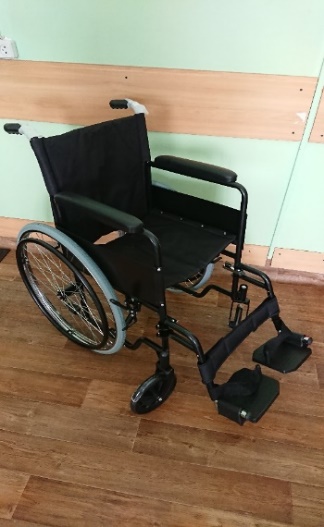 Допустимая нагрузка 130 кг. Стоимость проката: сутки – 15 рублей 50 копеек.КОСТЫЛЬ ЛОКТЕВОЙ КР404 Костыль с устройством против скольжения и регулируемой по высоте манжетой. Расстояние между манжетой и рукояткой составляет от 24 до 31,5 см, регулируется в 4 положениях. Резиновый наконечник защищает от скольжения. Стоимость проката: 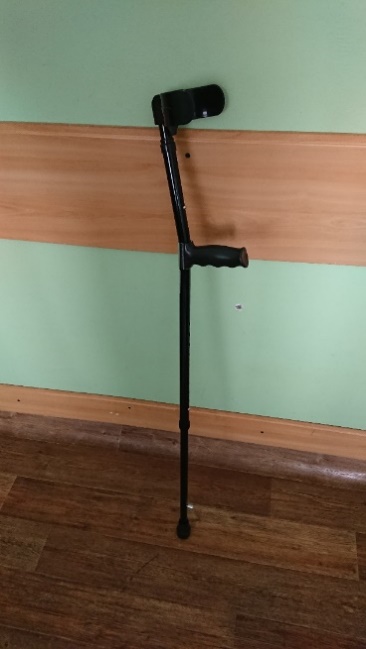 сутки – 5 рублей 90 копеек.УСЛУГИ ПУНКТА ПРОКАТА ПРЕДОСТАВЛЯЮТСЯ:ГРАЖДАНАМ, НУЖДАЮЩИМСЯ В ТЕХНИЧЕСКИХ СРЕДСТВАХ РЕАБИЛИТАЦИИ ПО МЕДИЦИНСКИМ ПОКАЗАНЯМДокументы для оформления во временное пользование оборудования Пункта проката:Паспорт (свидетельство о рождении;Документ подтверждающий регистрацию по месту жительстваСправка МСЭ (Медицинское заключение.НАШИ КОНТАКТЫ:662050 Красноярский край, Козульский район, п.Козулька, пер. Лесной 4.КГБУ СО «Центр социального обслуживания населения    «Козульский»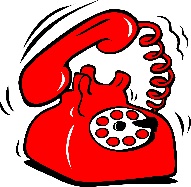 Тел. 8(39154) 2-14-24;Сайт: http:kcson-koz.ruКГБУ СО КЦСОН «КОЗУЛЬСКИЙ»СОЦИАЛЬНО РЕАБИЛИТАЦИОННОЕ ОТДЕЛЕНИЕ ДЛЯ ГРАЖДАН ПОЖИЛОГО ВОЗРАСТА, ИНВАЛИДОВ И ДЕТЕЙ С ОГРАНИЧЕННЫМИ ВОЗМОЖНОСТЯМИПУНКТ ПРОКАТА ТЕХНИЧЕСКИХ СРЕДСТВ РЕАБИЛИТАЦИИ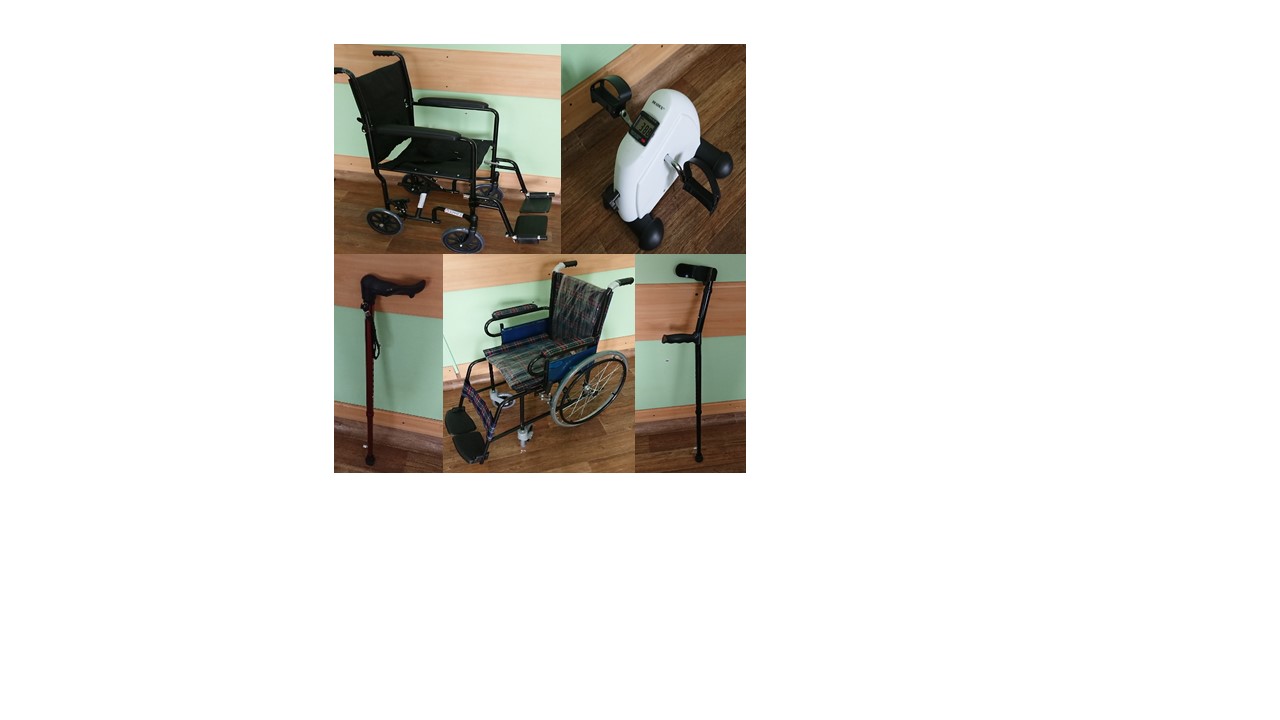 ОКАЗАНИЕ ДОПОЛНИТЕЛЬНЫХ ПЛАТНЫХ УСЛУГ ПО ВРЕМЕННОМУ ОБЕСПЕЧЕНИЮ ГРАЖДАН ТЕХНИЧЕСКИМИ СРЕДСТВАМИ РЕАБИЛИТАЦИИКОЗУЛЬКА 2024гКРЕСЛО-КОЛЯСКА МЕХАНИЧЕСКАЯ FS209AE-61 Изделие оборудовано 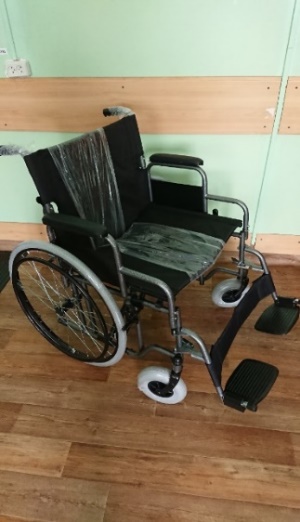 ручным приводом и используется для передвижения внутри помещений и по твердым ровным поверхностям на улице. Допустимая нагрузка 125 кг. Стоимость проката: сутки – 16 рублей 30 копеек.КРЕСЛО-КОЛЯСКА ДЛЯ ИНВАЛИДОВ: 2000 (АРМЕД)Для передвижения при помощи сопровождающего лица в условиях помещений и на площадках с твердым покрытием. Допустимая нагрузка 110 кг.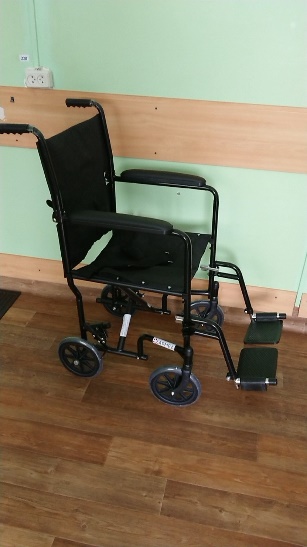 Стоимость проката: сутки – 15 рублей 30 копеек.КОСТЫЛИ ПОДМЫШЕЧНЫЕ (АЛЮМИНИЕВЫЕ «УНИВЕРСАЛ»)Грузоподъемность – до 100 кг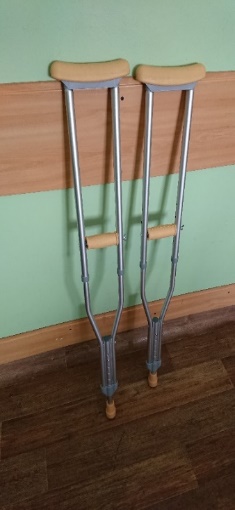 Регулировка высоты:от 100 до 146 см.Изделие можно использовать как в помещении, так и вне его. Стоимость проката: сутки – 6 рублей 00 копеек.ТРОСТЬ DAYANG MEDICAL TS708 (АНАТОМИЧЕСКАЯ РУЧКА)Грузоподъемность - 100 кг. 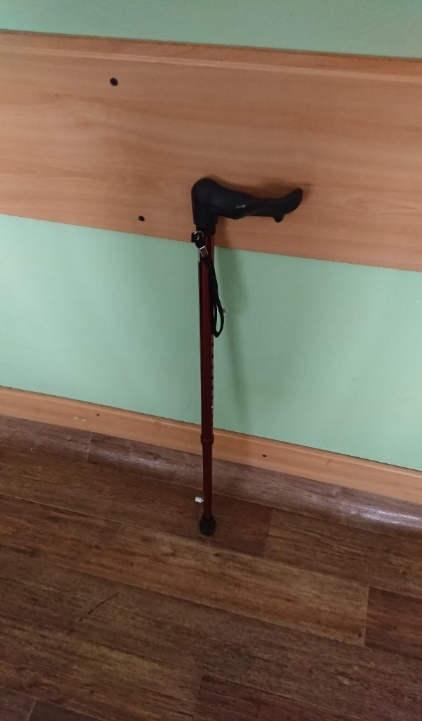 Длина опорной части поручня – 130 мм.Общая высота 66-91 см.Стоимость проката – 5 рублей 90 копеек в сутки.ОПОРА-ХОДУНКИ, ШАГАЮЩИЕ PMR812LПовышенная грузоподъемность (120 кг). Складная алюминиевая конструкция. 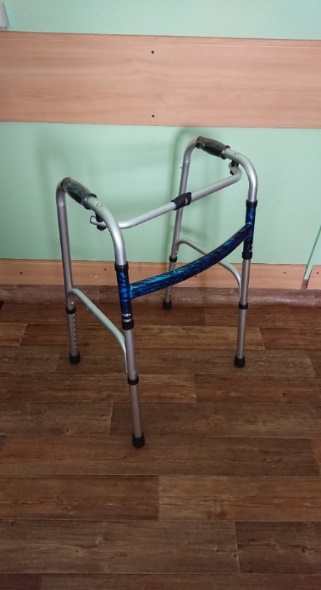 Стоимость проката: сутки – 6 рублей 10 копеек КРЕСЛО-КОЛЯСКА МЕХАНИЧЕСКАЯ FS868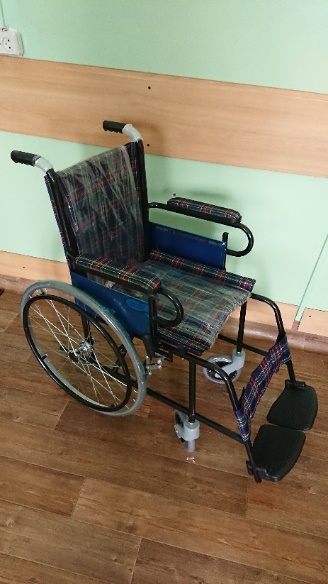  Изделие оборудовано ручным приводом и используется для передвижения внутри помещений и по твердым ровным поверхностям на улице. Допустимая нагрузка 100 кг. Стоимость проката: сутки – 15 рублей 40 копеек.КОМПАКТНЫЙ МИНИ ВЕЛОТРЕНАЖЕР BRADEX SF 0825Предназначен для тренировки мышц ног, ягодиц и бедер, а также для тренировки рук и плечевого пояса. 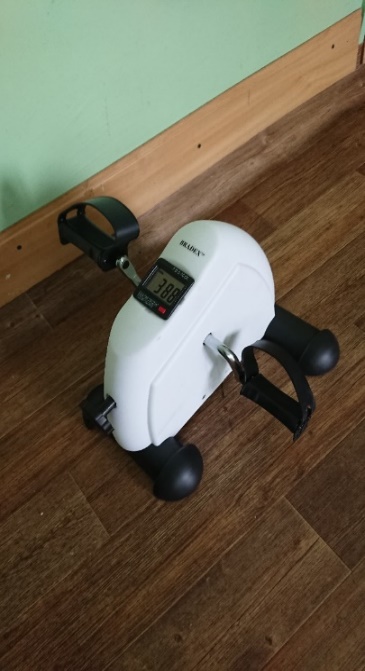 Стоимость проката: сутки – 15 рублей 10 копеек.